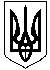 	НОВОСАНЖАРСЬКА СЕЛИЩНА РАДАНОВОСАНЖАРСЬКОГО РАЙОНУ ПОЛТАВСЬКОЇ ОБЛАСТІ(двадцять пʼята сесія селищної ради сьомого скликання)РІШЕННЯ26  вересня  2019  року                смт Нові Санжари                                       № 6 Про затвердження передавальних актів 
щодо приймання майна Комунального
підприємства «Центр культури і дозвілля»	Керуючись статтями 26,59,60 Закону України "Про місцеве самоврядування в Україні", Законом України "Про добровільне об'єднання територіальних громад", відповідно до рішення двадцять четвертої позачергової сесії селищної ради  сьомого скликання № 5 від 05 вересня 2019 року "Про прийняття із спільної власності територіальних громад сіл, селища Новосанжарського району Полтавської області у комунальну власність Новосанжарської селищної об’єднаної територіальної громади бюджетних установ та майна, розташованих на території селищної ради", враховуючи акти приймання-передачі майна Комунального підприємства «Центр культури і дозвілля» від 25.09.2019 року, селищна радаВИРІШИЛА:1. Затвердити передавальні акти щодо прийняття основних засобів та необоротних активів, у тому числі цілісний майновий комплекс, по Комунальному підприємству «Центр культури і дозвілля», що прийняте із спільної власності територіальних громад сіл, селища Новосанжарського району у комунальну власність Новосанжарської селищної територіальної громади ( акти додаються).2. Контроль за виконанням цього рішення покласти на постійну комісію селищної ради з питань соціальної політики і праці, освіти, культури, охорони здоровʼя, дитини, молоді, фізкультури та спорту.Селищний голова                                                                                     І. О. Коба